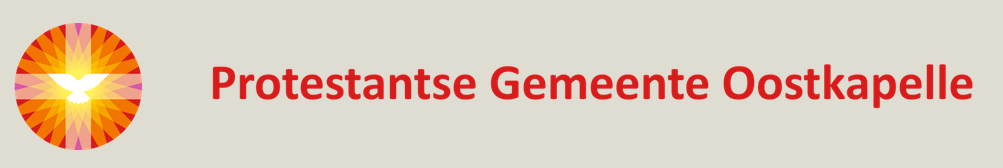 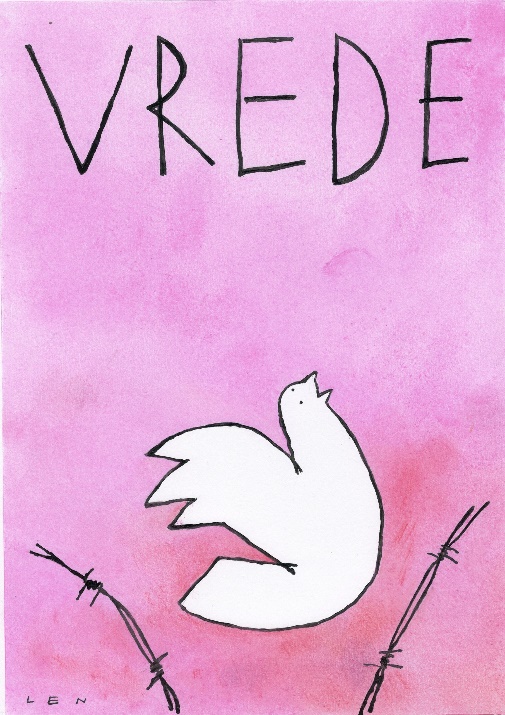 L i t u r g i eOrde van dienst voor zondag 25 september 2022 in de protestantse Zionskerk te Oostkapelle.2de zondag van de herfst. Liturgische kleur:  groen.  Thema:  ‘Zondag voor de Vrede’.Predikant: ds. Ph.A. Beukenhorst.Ouderling van dienst is Jacques Barentse en organist is Rinus Jobse. DIENST VAN DE VOORBEREIDINGOrgelspel vooraf:  variaties over ‘O lieve Heer, geef vrede’ (Psalmmelodie uit Genève 1542)Welkom en mededelingen door de ouderling van dienstZingen:   Liedboek Psalm 72: strofen 1 en 2 – ‘Geef, Heer, de koning uwe rechten’Inleiding en Liturgische opening met meegesproken bemoediging en groetKyriegebed om vrede en ontferming voor mens en wereldZingen:  Liedboek 305: strofen 1, 2 en 3 – ‘Alle eer en alle glorie’DIENST VAN HET WOORDGebed bij de opening van de Bijbel  Bijbellezing door Elsje Francke:  1 Samuël 19, 8 t/m 18  (NBV21)Zingen:  Liedboek Psalm 138: strofen 1 en 4 – ‘U loof ik, Heer, met hart en ziel’Bijbellezing door Elsje Francke:  Matteüs 26, 47 t/m 52  (NBV21)Zingen:  Liedboek 1008: strofen 1, 2 en 3 – ‘Rechter in het licht verheven’Uitleg –  ‘Da's ook toevallig’, zei God, ‘ik wou het net aan jou vragen...’Meditatief orgelspel:  bewerking ‘Voor hen die ons regeren’ (Heinrich Schütz)Zingen:  Liedboek 756: strofen 1, 2, 4 en 5 – ‘Laat komen, Heer, uw rijk’DIENST VAN GEBEDEN EN GAVENIn memoriam Jan Francke  (1944-2022) Zingen:  Liedboek 377: strofen 1 en 4 – ‘Zoals ik ben, kom ik nabij’Gebed om vrede: mensen gevraagd – voorbeden – Stil gebed – Onze VaderCollecten: 1ste (zwarte zak) PG Oostkapelle, 2de (paars) Vredeswerk via KIAZingen: Liedboek 1010: 1 (allen), 2 (vrouw), 3 (man), 4 (allen) – ‘Geef vrede...’Slotwoorden – ‘Vrede in 1 minuut…’Heenzending en Zegen  /   Staande zingen:   Liedboek 431.c. – ‘Amen’ 3xUitleidend orgelspel: bewerking ‘Rechter in het licht verheven’ (Franse melodie)Welkom bij koffie en thee in de zijruimte                          